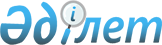 Об утверждении критериев оценки степени риска в сфере частного предпринимательства в сферах регулируемого рынка
					
			Утративший силу
			
			
		
					Совместный приказ Председателя Агентства Республики Казахстан по регулированию естественных монополий от 1 июля 2013 года № 199-ОД и Первого заместителя Премьер-Министра Республики Казахстан - Министра регионального развития Республики Казахстан от 5 июля 2013 года № 125/нқ. Зарегистрирован в Министерстве юстиции Республики Казахстан 8 августа 2013 года № 8616. Утратил силу приказом Министра национальной экономики Республики Казахстан от 27 июня 2015 года № 462      Сноска. Утратил силу приказом Министра национальной экономики РК от 27.06.2015 № 462 (вводится в действие по истечении десяти календарных дней после дня его первого официального опубликования).      В соответствии с подпунктом 3-1) пункта 1 статьи 13 Закона Республики Казахстан от 9 июля 1998 года «О естественных монополиях и регулируемых рынках» и пунктами 3 и 4 статьи 13 Закона Республики Казахстан от 6 января 2011 года «О государственном контроле и надзоре в Республике Казахстан», ПРИКАЗЫВАЕМ:



      1. Утвердить прилагаемые критерии оценки степени риска в сфере частного предпринимательства в сферах регулируемого рынка.



      2. Департаменту контроля и исковой работы Агентства Республики Казахстан по регулированию естественных монополий (Аламан А.Т.) обеспечить:



      1) государственную регистрацию настоящего приказа в Министерстве юстиции Республики Казахстан;



      2) опубликование настоящего приказа на официальном интернет-ресурсе Агентства Республики Казахстан по регулированию естественных монополий.



      3. Департаменту административной работы Агентства Республики Казахстан по регулированию естественных монополий (Базарбаев С.П.) после государственной регистрации настоящего приказа:



      1) обеспечить официальное опубликование настоящего приказа в течение десяти календарных дней после его государственной регистрации в Министерстве юстиции Республики Казахстан с последующим представлением в Юридический департамент Агентства Республики Казахстан по регулированию естественных монополий сведений об опубликовании;



      2) довести настоящий приказ до сведения структурных подразделений и территориальных органов Агентства Республики Казахстан по регулированию естественных монополий.



      4. Контроль за исполнением настоящего приказа возложить на заместителя Председателя Агентства Республики Казахстан по регулированию естественных монополий Алпысбаева А.А.



      5. Настоящий приказ вводится в действие по истечении десяти календарных дней после дня его первого официального опубликования.

Утверждены                 

Совместным приказом            

Председателя Агентства           

Республики Казахстан            

по регулированию естественных монополий 

от 1 июля 2013 года № 199-ОД      

и Первого заместителя Премьер-министра  

Республики Казахстан -         

Министра регионального развития      

Республики Казахстан           

от 5 июля 2013 года № 125/нқ      

  

Критерии

оценки степени риска в сфере частного предпринимательства в

сферах регулируемого рынка 

      1. Настоящие критерии оценки степени рисков в сфере частного предпринимательства в сферах регулируемого рынка (далее – Критерии) разработаны в соответствии с Законом Республики Казахстан «О государственном контроле и надзоре в Республике Казахстан».



      2. Настоящие Критерии определяют совокупность количественных и качественных показателей рисков, на основании которых осуществляется оценка и отнесение субъектов регулируемого рынка (далее – Субъекты) к различным степеням риска.



      3. В отношении Субъектов являющимися субъектами малого предпринимательства плановые проверки могут проводится по истечении трех лет со дня их государственной регистрации (кроме созданных юридических лиц в порядке реорганизации и правопреемников реорганизованных юридических лиц).



      4. Под риском в настоящих Критериях признается вероятность причинения вреда в результате деятельности проверяемых Субъектов жизни или здоровью человека, окружающей среде, имущественным интересам государства, законным интересам физических и юридических лиц путем необоснованного повышения тарифов, отказа в предоставлении регулируемых услуг, дискриминации потребителей регулируемых услуг, а также иными действиями (бездействиями) с учетом степени тяжести его последствий.



      5. Отнесение Субъектов по степеням риска осуществляется путем первичного и последующего распределения.

      При первичном распределении Субъекты подразделяются на группы которые в свою очередь распределяются по степеням риска в зависимости от количества потребителей которым Субъект предоставляет регулируемые услуги:

      Субъекты регулируемого рынка в области железнодорожного транспорта, производства нефтепродуктов, транспортировки нефти, гражданской авиации, портовой деятельности:



      1) к незначительной степени риска – до 5 потребителей включительно;



      2) к средней степени риска – от 5 до 20 потребителей включительно;



      3) к высокой степени риска отнесены – от 20 и выше потребителей.

      Субъекты регулируемого рынка в области электро- и теплоэнергетики:



      1) к незначительной степени риска – до 50 000 потребителей включительно;



      2) к средней степени риска – от 50 000 до 100 000 потребителей включительно;



      3) к высокой степени риска отнесены – от 100 000 и выше потребителей.

      Субъекты регулируемого рынка в области газа с учетом особенностей, установленных Законом Республики Казахстан «О газе и газоснабжении»:



      1) к незначительной степени риска – до 10 000 потребителей включительно;



      2) к средней степени риска – от 10 000 до 20 000 потребителей включительно;



      3) к высокой степени риска отнесены – от 20 000 и выше потребителей.

      При последующем распределении, оценка рисков с целью распределения Субъектов по степеням рисков осуществляется на основании Качественных показателей оценки степени рисков (далее – Качественные показатели), согласно приложению к настоящим Критериям.



      6. По каждому факту нарушений (в том числе выявленных в результате внеплановых проверок), указанных в Качественных показателях за период с момента последней проверки, при его наличии присваивается соответствующий балл, который в последующем суммируется и учитывается при оценки степени рисков. 

      В случае, если действие или бездействие Субъекта подпадает под действие нескольких Качественных показателей, то баллы суммируются. 



      7. Баллы по Качественным показателям суммируются для определения общего суммарного итога.



      8. Результаты суммарного итога используются для дифференциации Субъектов по степеням рисков.



      9. Дифференциация Субъектов по степеням рисков осуществляется следующим образом:

      к группе высокой степени риска относятся Субъекты, набравшие от 30 и более баллов; 

      к группе средней степени риска – 20 баллов;

      к группе незначительной степени риска – 10 баллов.



      10. В случае, если какие-либо нарушения законодательства о естественных монополиях и регулируемых рынках повлекли получение Субъектом дохода (выручки), то такой Субъект независимо от суммы присвоенных баллов относится к высокой степени риска.



      11. Субъекты, подвергшиеся плановой проверке, подлежат повторной оценке рисков с учетом допущенных нарушений на основании Качественных показателей с целью распределения их по степеням рисков на следующий календарный год.



      12. Количество планируемых проверок определяется исходя из результатов проведенной оценки рисков Субъектов и количества участвующих в проверках должностных лиц уполномоченного органа, осуществляющего руководство в сферах естественных монополий и на регулируемых рынках.



      13. Отбор Субъектов внутри одной группы риска осуществляется уполномоченным органом по следующим принципам:



      1) в план проверок включается Субъект, имеющий наибольший непроверенный период (при определении непроверенного периода не берутся в расчет внеплановые тематические проверки); 



      2) в план проверок включаются Субъекты, набравшие наибольшие суммы баллов. 

Приложение          

к Критериям оценки       

степени риска в сфере частного

предпринимательства в сферах 

регулируемого рынка                  

 Качественные показатели оценки степени рисков
					© 2012. РГП на ПХВ «Институт законодательства и правовой информации Республики Казахстан» Министерства юстиции Республики Казахстан
				Председатель Агентства

Республики Казахстан

по регулированию

естественных монополий______________________М. Оспанов

«___» ____________ 2013 годаПервый заместитель

Премьер-министра 

Республики Казахстан -

Министр регионального 

развития Республики Казахстан

________________ Б. Сагинтаев

«___» __________ 2013 года№Нарушения требованийУсловия присвоения балловБаллы1непредставление субъектом регулируемого рынка в уполномоченный орган информации, отчета в установленные сроки, либо с нарушением установленных сроков (за каждый факт нарушения законодательства присваивается 10 баллов) да101непредставление субъектом регулируемого рынка в уполномоченный орган информации, отчета в установленные сроки, либо с нарушением установленных сроков (за каждый факт нарушения законодательства присваивается 10 баллов) нет02нарушения законодательства Республики Казахстан о естественных монополиях и регулируемых рынках (за исключением нарушений указанных в пунктах 1,3) (за каждый факт нарушения законодательства присваивается 20 баллов)да202нарушения законодательства Республики Казахстан о естественных монополиях и регулируемых рынках (за исключением нарушений указанных в пунктах 1,3) (за каждый факт нарушения законодательства присваивается 20 баллов)нет03нарушения законодательства Республики Казахстан о естественных монополиях и регулируемых рынках, приведшие к получению необоснованного дохода (выручки) (за каждый факт нарушения законодательства присваивается 30 баллов)да303нарушения законодательства Республики Казахстан о естественных монополиях и регулируемых рынках, приведшие к получению необоснованного дохода (выручки) (за каждый факт нарушения законодательства присваивается 30 баллов)нет0